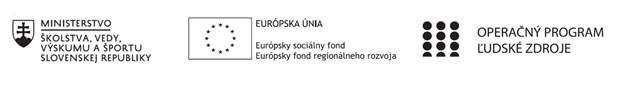 Správa o činnosti pedagogického klubu Príloha:Prezenčná listina zo stretnutia pedagogického klubuPrioritná osVzdelávanieŠpecifický cieľ1.1.1 Zvýšiť inkluzívnosť a rovnaký prístup ku kvalitnému vzdelávaniu a zlepšiť výsledky a kompetencie detí a žiakovPrijímateľSúkromná základná škola, Dneperská 1, KošiceNázov projektuNielen doučovanie ale „daco vecej“Kód projektu  ITMS2014+312011R043Názov pedagogického klubu Pedagogický klub učiteľov slovenského jazykaDátum stretnutia  pedagogického klubu11.3.2019Miesto stretnutia  pedagogického klubuKabinet výchovného poradcuMeno koordinátora pedagogického klubuMgr. Jana GičováOdkaz na webové sídlo zverejnenej správywww.dneperska.sk/szsprojekt2019Manažérske zhrnutie:Anotácia:     Cieľom zasadnutia klubu  je zhodnotiť využitie prozodických vlastností reči žiakov v bežnej komunikácii i umeleckom prednese.Kľúčové slová: prozodické vlastnosti reči, komunikácia a hovorový štýl, umelecký prednes a umelecký štýlHlavné body, témy stretnutia, zhrnutie priebehu stretnutia:Prozodické vlastnosti reči Prozodické vlastnosti a komunikácia v hovorom štýleProzodické vlastnosti a umelecký textZáver      Téma stretnutia: Zvuková rovina jazyka a pravopis III.     V úvode stretnutia si členky klubu porovnali úroveň prozodických vlastností, ktorú ovládajú žiaci vo vybraných ročníkoch. Žiaci na nižšom stupni základnej školy sa stretávajú s prozodickými vlastnosťami ako s intonáciou, teda s prostriedkami reči, ktoré sa prejavujú modulovaním (úpravou) reči prostredníctvom časovej, silovej alebo tónovej modulácie hlasu. S časovou moduláciou  sa priebežne zoznamujú pri osvojovaní si jednotlivých hlások abecedy. Pri spájaní slov do viet im vyučujúci vysvetlia význam pauzy. Tempo – rýchlosť reči majú žiaci na začiatku samostatného čítania nižšiu a postupne sa zvyšuje. Melódiu vety si postupne osvojujú pri písaní a rozlišovaní viet podľa obsahu (aj podľa interpunkčných znamienok na konci viet).     Žiaci druhého stupňa dokážu jednotlivé prozodické vlastnosti reči aj definovať, ale napriek tomu ich správne nevyužívajú.   Všetky členky klubu sa zhodli, že najčatejšou chybou pri bežných rozhovoroch  žiakov je tempo rozprávania –  rýchle tempo. Pri zrýchlenom tempe rozprávania dochádza k nesprávnej artikulácii,  až nezrozumiteľnému prejavu. Podobne ako pri minulom stretnutí aj tu odzneli návrhy na využitie medzipredmetových javov, v spolupráci s inými kolegami zvýšiť kvalitnejší prejav žiakov, napr. pri ústnych odpovediach z rôznych predmetov. Podľa vyučujúcich je dôležité nielen na hodinách slovenského jazyka alebo literatúry dbať na správnu komunikáciu žiakov – na primerané a vhodné používanie prozodických vlastností reči, a to najmä tempa reči a melódie vety. Okrem toho sa v našom regióne nesprávne používa slovný prízvuk. Mgr. J. Gičová uviedla, že je dôležité na hodinách slovenského jazyka a literatúry žiakov dôsledne upozorňovať na správne používanie tohto prízvuku, pretože žiaci sa s nesprávnym používaním prízvuku stretávajú mimo školy (a potom ho aj oni používajú, najmä v bežnom prejave, nesprávne).      Pri používaní prozodických vlastností reči v umeleckom texte je potrebné rozvíjať vo vybraných ročníkoch intenzívne všetky prozodické vlastnosti. Mgr. L. Grúsová podotkla, že v nižších ročníkoch sa tento jav spája aj s plynulým a bezchybným čítaním. Ale Mgr. E. Šafranková  Konečná uviedla, že aj žiaci vyšších ročníkov majú problém s plynulým čítaním. A to samozrejme vplýva aj na celkový dojem čítaného textu.    Všetky členky sa opäť zhodli v tom, že na hodinách čítania a literatúry pri prednese umeleckého textu pracujú so žiakmi, ktorí majú pekný a plynulý čitateľský prejav. Preto sa s týmito žiakmi pri nácviku prednesu umeleckého textu pracuje ľahšie. Títo žiaci spravidla využívajú prozodické vlastnosti reči správne a stačí menšia korekcia ich prejavu, aby sa v ňom neobjavovali chyby.Závery a odporúčania:     Záver tohto stretnutia tvorili opätovne návrhy na úzku spoluprácu s kolegami iných predmetov, na využitie medzipredmetových vzťahov, pretože plynulá a zrozumiteľná komunikácia je základ dorozumievania sa medzi ľuďmi. Je dôležité nedovoliť deťom v bežnej komunikácii, aby rozprávali rýchlo, aby nerozlišovali, či ide o opytovaciu alebo oznamovaciu vetu, aby nesprávne dávali prízvuk (teda, aby „nezaťahovali“).    Pri umeleckom prednese je zrejmé, že nie všetky deti majú prirodzený talent na bezchybný prednes alebo recitáciu. Ale pri čítaní umeleckého textu na hodinách čítania a literatúry vo vybraných ročníkoch je potrebné zvyšovať úroveň čítania umeleckého textu, a tým zvýšiť výsledky žiakov pri používaní prozodických vlastností reči.Vypracoval (meno, priezvisko)Mgr. Jana GičováDátum11.03.2019PodpisSchválil (meno, priezvisko)RNDr. Miriam Melišová-ČugováDátum29.03.2019Podpis